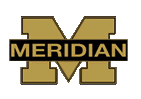 ATHLETICSCOVID-19 SCREENING FORM FOR MSD ATHLETICS & ACTIVITIESPlease complete this form to assess your potential exposure to or diagnosis of COVID-19 or other illnesses.Student Name: __________________________Parent/Guardian Name: 	___Address:		__      City: 	State:	Zip Code:_________________                                                   Parent/Guardian Phone Number:							       School District:								______       2020-21 Year in School:	GENDER: (  ) MALE (  ) FEMALE ( )DOB: 	________Age:  	(OVER) Have you been diagnosed or tested positive for COVID-19 infection?(  ) YES   (  ) NO	     DATE OF TEST: 	/	/	If you had COVID-19 infection,During the infection, did you suffer from chest pain, pressure, tightness or heaviness, or experience difficulty breathing or unusual shortness of breath?(  ) YES   (  ) NOSince the infection, have you had new chest pain or pressure with exercise, new shortness of breath with exercise, or decreased exercise tolerance?(  ) YES   (  ) NO*Should any of your information/answers change, please notify the school’s administration IMMEDIATELY.Student-Athlete Signature: 		_____   Date:  	_____Parent/Guardian Signature: _______________________________   Date:  	_______QuestionYESNODo you have a family or household member diagnosed with the COVID-19 virus currently or in the past?Have you had any of the following symptoms in the past two weeks?FeverCoughShortness of breath or difficulty breathingShaking chillsChest pain, pressure, or tightnessFatigue or difficulty with exerciseLoss of taste or smellPersistent muscle aches or painsSore ThroatNausea, vomiting, or diarrheaDo you have moderate to severe asthma, a heart condition, diabetes, or a weakened immune system?